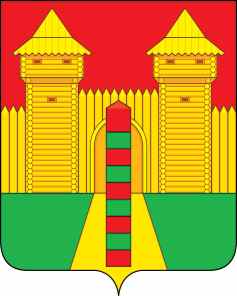 АДМИНИСТРАЦИЯ  МУНИЦИПАЛЬНОГО  ОБРАЗОВАНИЯ «ШУМЯЧСКИЙ  РАЙОН» СМОЛЕНСКОЙ  ОБЛАСТИРАСПОРЯЖЕНИЕот 13.05.2024г. № 151-р           п. ШумячиВ соответствии со статьей 28 Устава муниципального образования «Шумячский район» Смоленской области1. Внести в Шумячский районный Совет депутатов проект решения «Об итогах социально-экономического развития Шумячского района Смоленской области за 2023 год».2. Назначить начальника отдела экономики, комплексного развития и инвестиционной деятельности Старовойтова Юрия Александровича официальным представителем при рассмотрении Шумячским районным Советом депутатов проекта решения «Об итогах социально-экономического развития Шумячского района Смоленской области за 2023 год».Глава муниципального образования«Шумячский район» Смоленской области                                          Д.А. КаменевПояснительная запискао итогах социально-экономического развития муниципального образования «Шумячский район» Смоленской области за 2023 годДемография  Среднегодовая численность населения района за 2023 год составила 8085 человек.Естественная убыль населения за 2023 год составила 165 человек, число родившихся составило 26 человек. Превышение числа умерших над числом родившихся – 6,3 раза. Прибыло в район 197 граждан, выбыло из района 280 человек.ПромышленностьОбъем промышленного производства по полному кругу предприятий за   2023 год составил 169,3  млн. рублей (92,5% к плану 2023г.).           В пищевой отрасли Шумячского района осуществляет деятельность ШПО «Шумячи хлеб» производящее кондитерские, хлебобулочные изделия, выработка газированной воды, кваса. Особое внимание уделяется качеству и повышению конкурентоспособности выпускаемой продукции, улучшению упаковки и внешнего оформления. Выпускаемая продукция сертифицируется по требованиям соответствия качеству. В 2023 году ШПО «Шумячи хлеб» произведено 1016тн хлебных изделий, 258,3тн булки, 58тн сухарей,  57,3тн кондитерских изделий, выработка 19806 газ. воды, кваса составила   2198 дкл. Объем продукции в действующих ценах составил 103178 тыс. рублей.Сельское хозяйствоСельскохозяйственное производство – основная отрасль экономики Шумячского района, обеспечивающая развитие сельских территорий. В 2023 году в сельскохозяйственной отрасли района осуществляли деятельность 15 (пятнадцать) сельскохозяйственных организаций и 5 (пять) крестьянских фермерских хозяйств.           Общая площадь земель сельскохозяйственного назначения составляет 43413га., в том числе сельскохозяйственных угодья – 34961га.             Посевная площадь сельскохозяйственных культур составила-7225 га, это 80% к уровню 2022г.  из них:           - зерновые и зернобобовые культуры – 3801 га, (озимые культуры -1270га, яровые зерновые культуры- 2531 га);-   технические культуры -447га (рапс озимый – 250 га и редька масличная -197га);- однолетние культуры -449га;- многолетние травы -2528га.Посевные площади зерновых культур в 2023 году по отношению к 2022 году уменьшились на 1228 га. Уменьшение произошло за счет прекращения сельскохозяйственной деятельности ООО «АгроТехПром».Сельскохозяйственное предприятие ООО «Залесье Агро» в 2023 году провели культуртехнические мероприятия в отношении земель сельскохозяйственного назначения на площади 1580,24 га. Эти земли планируют ввести в сельскохозяйственный оборот в 2024 году.           В 2023 хозяйства района приобрели 4 единицы новой сельскохозяйственной техники:- зерновая сеялка Астра4 (ООО «Залесье Агро»);- приспособление для перемещения адаптеров ППА-700-01 «Uni Cart 3000» (ООО «Залесье Агро»);- дисковая борона AMAZONE (ООО «Залесье Агро»);- опрыскиватель UG 3000 Special RSUG540(ООО «Залесье Агро»).   На территории Шумячского района отрасль животноводства представлена 
2 сельскохозяйственными товаропроизводителями, занимающимися производством и реализацией молока и мяса. В 2023 году в сельскохозяйственных организациях Шумячского района заготовлено 20,2 центнеров кормовых единиц на условную голову.  По состоянию на 1 января 2024 года в хозяйствах всех категорий поголовье крупного рогатого скота составило 24 головы (7 % к уровню предыдущего года), в том числе: 19 коров.По состоянию на 1 января 2024 года производство скота и птицы на убой
(в живом весе) в хозяйствах всех категорий составило 91,6 тонны, или 136%
к уровню предыдущего года. В 2023 году производство молока составило хозяйствах всех категорий – 
237,9 тонн (38 % к уровню предыдущего года). При этом средний надой молока на фуражную корову составил 1786 кг (72% к уровню предыдущего года).Наибольший надой молока среди сельскохозяйственных организаций получен в ООО «Залесье Агро», всего за 2023 год валовый надой молока в хозяйстве составил -200,4т.По итогам 2023 года по производству молока доля всех категорий хозяйств Шумячского района в общем показателе области составляет 1,1%, по производству скота и птицы на убой – 2,6%Финансы Доходы консолидированного бюджета муниципального образования «Шумячский район» Смоленской области за 2023 года составили (план 370,9 млн. рублей, факт 374,2 млн. рублей). Расходы консолидированного бюджета муниципального образования «Шумячский район» Смоленской области за 2023 год составили (план 389,5 млн. рублей, факт 384,1 млн. рублей). По плановым назначениям бюджета за 2023 года сложился дефицит в сумме 18,6 млн. рублей, по исполнению бюджета за 2023 года сложился дефицит в сумме 10,0 млн. рублей.               Транспорт Действия Администрации района в области транспортной политики были направлены на обеспечение социальной стабильности и сохранение экономической целостности нашего региона.Пассажирское обслуживание граждан района осуществляют Рославльское ПАТП, ОГУП ВМАП и индивидуальные предприниматели. В 2023 году  сохранены муниципальные маршруты (ИП С.П. Левдиков).   ИнвестицииОбъем инвестиций в основной капитал за счет всех источников финансирования за январь-декабрь 2023 г. составил 60043 тыс. рублей.Наблюдается увеличение объема инвестиций в основной капитал по сравнению с январем-декабрем 2022 г., индекс физического объема составил 134,8 (к январю-декабрю 2022 г. в сопоставимых ценах). Данная ситуация в значительной степени связана с источниками финансирования.          Основными источниками финансирования инвестиций за январь-декабрь 2023 г. являются собственные средства филиала ПАО «Россети Центр»-«Смоленскэнерго», освоено 12092 тыс. руб. на технологическое присоединение энергопринимающих устройств и комплексное приведение просек к нормативному состоянию.Собственные и заемные средства АО «Газпром газораспределение Смоленск». Освоено 7172 тыс. руб. на строительство сооружений в Шумячском районе.           Шумячским филиалом СОГБУ «Смоленскавтодор» освоено 5323 тыс. руб. на специализированное оборудование для ямочного ремонта дорожного полотна.          МБОУ «Шумячская СШ им. В.Ф. Алешина» освоено 3595 тыс. руб., (из бюджета субъекта РоссийскойФедерации), для подвоза детей автобус.         Магазин 15891-Пятерочка-ТОСП ООО "Агроторг" освоено 21978 тыс. руб.                Согласно прогноза социально-экономического развития муниципального образования «Шумячский район» Смоленской области на 2024 и на плановый период 2025 и 2026 годов в части раздела 6. «Инвестиции» оценка инвестиций за 2023г. составила 76015 тыс. руб., что составляет 79%.          Объем инвестиций в основной капитал (за исключением бюджетных средств) на 1 жителя в 2023 году составил 5132 рубля и по сравнению с 2021 годом увеличился на 1618 рублей. В районе предприятия относятся к малым, а при расчете данного показателя инвестиции малых предприятий не учитываются.        Объем инвестиций в основной капитал (за исключением бюджетных средств) в расчете на 1 жителя в 2023 году составил 5132 рубля.Потребительский рынок        На территории Шумячского района в сфере розничной торговли действует 73 торговых точек (в том числе стационарных объектов – 64 единиц), 1 универсальная ярмарка с и 4 автозаправочных станций. Общая торговая площадь составляет 4081,5 кв.м., число работающих – 164 человек.          В 2023 году открыли деятельность  два торговых предприятия это - магазин «Марьям» ООО «Левушка» на ст. Понятовка Шумячского района и магазин «Империя» индивидуальный предприниматель Чупина Ольга Ивановна в п. Шумячи, ул. Советская, д. 39.          Также открылось предприятие общественного питания кафе «Помодоро» в п. Шумячи, ул. Заводская, 9 индивидуальным предпринимателем Светланой Александровной Гавриковой.Услуги общественного питания на территории Шумячского района осуществляют 21 предприятия общественного питания, в том числе:- общедоступная сеть – 11, количество посадочных мест – 180, численность работников –36 человек;- закрытая сеть – 10, количество посадочных мест – 590, численность работников – 29 человека.В сфере оказания услуг населению в Шумячском районе функционируют:- 10 предприятий бытового обслуживания, где работают 15 человек.В 2023 году по крупным и средним предприятиям:- оборот розничной торговли составил 694,5 млн. рублей, что составляет  138,9% к уровню 2022 года;- оборот общественного питания составил 4,995 млн. рублей, что составляет 103,5% к уровню 2022 году;- объём платных услуг составил 41,7 млн. рублей, что составляет 94,1% к уровню 2022 года.    Анализ ситуации показывает, что потребительский рынок района за  2023 г.  продолжал оставаться стабильным, завоз товаров осуществлялся регулярно –  перебоев в торговле теми или иными товарами не было.ОбразованиеВ 2023 году деятельность системы образования направлена на поддержание в образовательных учреждениях условий, соответствующих требованиям федерального государственного образовательного стандарта и на удовлетворенность населения качеством дошкольного, общего и дополнительного образования.В муниципальном образовании функционировало 12 муниципальных бюджетных образовательных учреждений: 5 средних общеобразовательных школ, 2 основные общеобразовательные школы, 4 дошкольных образовательных учреждения, одно учреждение дополнительного образования детей. Услугами дошкольного образования охвачено 100% детей от числа желающих получать дошкольное образование.В образовательных учреждениях, которые реализуют программу дошкольного образования, по состоянию на 31 декабря 2023 года, воспитывалось 158 детей (из них в дошкольных образовательных учреждениях - 145 ребенок, в общеобразовательных школах - 13 детей).Доступность дошкольного образования в районе обеспечена социальными гарантиями. В 2023 году оплата не взималась с родителей 5 воспитанников (1 ребенок-инвалид; 4 детей из семей участников СВО).В детских садах воспитывалось 46 детей с ограниченными возможностями здоровья и 1 ребенок-инвалид. Программы, направленные на коррекцию нарушений развития детей, реализовывались в МБДОУ ЦРР «Колокольчик» п. Шумячи, МБДОУ «Шумячский ЦРР-детский сад «Солнышко», МБДОУ «Хрусталик».На 31 декабря 2023 года количество общеобразовательных учреждений - 7, в которых обучались 548 учащихся, в том числе 49 первоклассников. В шести школах имеются школьные автобусы для подвоза детей. Действовало 12 школьных автобусных маршрутов.В 2023 государственная итоговая аттестация была организована для 68 выпускников 9 классов и 18 выпускников 11 классов. Все обучающиеся успешно прошли испытания и получили аттестаты об уровне образования.1 выпускница Шумячской школы получила аттестат о среднем общем образовании с отличием и медаль «За особые успехи в учении».Четверо выпускников основной школы получили аттестат об основном общем образовании с отличием.В 2023 году была проведена независимая оценка качества условий осуществления образовательной деятельности 7 общеобразовательных учреждений по результатам которой была выявлена положительная оценка удовлетворенности условиями оказания услуг образовательными учреждениями.В районе действует многоуровневая система выявления, поддержки и развития способностей и талантов у детей и молодёжи, которая реализуется в рамках общего и дополнительного образования, внеурочной деятельности.6 учащихся из МБОУ «Шумячская СШ им. В.Ф. Алешина», МБОУ «Первомайская СШ» приняли участие в пяти олимпиадах на региональном этапе. Из них 2 учащихся МБОУ «Шумячская СШ им. В.Ф. Алешина» стали призерами олимпиады по экологии и физической культуры.Шесть учащихся из школ района в 2023 году стали лауреатами муниципальной премии Ю.А. Гагарина, достигнув успехов в творческой, социально значимой и спортивной деятельности.В Шумячском ДДТ работало 46 творческих объединений по 6 направлениям: технические, естественнонаучные, туристско-краеведческие, художественные, социально - педагогические, физкультурно - спортивные. Дополнительным образованием охвачено 80% детей в возрасте от 5 до 18 лет, проживающих в районе.За 2023 год для школьников района было организовано и проведено более 30 районных мероприятий.В районе развивается система каникулярного отдыха, оздоровления и занятости детей и подростков. Во всех образовательных учреждениях действовали досуговые площадки без организации питания. 138 учащихся оздоровились в летнем оздоровительном лагере с дневным пребыванием учащихся. 36 школьников в летний период были трудоустроены. 16 детей участвовали в профильных сменах.В течение года была продолжена работа по диссеминации инновационного педагогического опыта. Проведено 37 заседаний районных методических объединений учителей-предметников, руководителей общеобразовательных учреждений, педагогов-психологов, учителей-логопедов, социальных педагогов, семинары руководителей общеобразовательных учреждений. 22 педагога подтвердили и повысили свои квалификационные категории.В целях развития творческого потенциала педагогов, были проведены районные конкурсы: конкурс на лучшую методическую разработку педагогических работников, реализующих ФГОС; конкурса в области педагогики, воспитания и работы с детьми дошкольного, школьного возраста и молодёжью «За нравственный подвиг учителя»; в которых приняли участие 24 педагогических работника и 19 из них стали победителями и призерами. Три педагога приняли участие в региональном этапе Всероссийского конкурса в области педагогики, воспитания и работы с детьми дошкольного, школьного возраста и молодёжью «За нравственный подвиг учителя».В секторе опеки и попечительства Шумячского Отдела по образованию на учете состояло 22 совершеннолетних недееспособных гражданина. В отношении таких граждан в соответствии с действующим законодательством проводятся проверки условий проживания, соблюдения опекунами прав и законных интересов, сохранности их имущества.Над 8 несовершеннолетними оформлена опека (попечительство), 12 детей воспитывалось в приемных семьях. На содержание 20 подопечных опекунам (попечителям) и приемным родителям выплачивается ежемесячное денежное пособие в соответствии с действующим законодательством (в размере 10000 рублей) кроме того, в зависимости от возраста ребенка, приемные родители ежемесячно получают заработную плату в размере 2 500 руб. или 3 000 руб.Согласно плана работы Отдела по образованию в 2023 году проведены мониторинги деятельности: «МБОУ Шумячская СШ им. В.Ф. Алешина», МБОУ «Краснооктябрьская СШ».Из бюджета муниципального образования для образовательных учреждений выделено:МБОУ «Краснооктябрьская СШ» на ремонт, брендирование и приобретение мебели для кабинетов «Точки роста» 913923,80 рублей;МБОУ «Шумячская СШ им. В.Ф.Алешина» на укладку брусчатки перед зданием школы 1 653 615,6 рублей.Из областного бюджета для образовательных учреждений выделено 400 000,0 рублей на приобретение и установку оконных блоков МБОУ «Первомайская СШ», МБОУ «Шумячская СШ им. В.Ф. Алешина».Из резервного фонда Администрации Смоленской области выделено 1099180,00 рублей на приобретение оборудования и мебели для кухни и столовой для МБОУ «Шумячская СШ им. В.Ф.Алешина».Культура         На территории муниципального образования «Шумячский район» Смоленской области под отраслевым руководством Отдела по культуре и спорту Администрации муниципального образования «Шумячский район» Смоленской области работают:- Муниципальное бюджетное учреждение культуры «Шумячская централизованная клубная система», в его составе Шумячский районный Дом культуры (в его составе досуговый центр «Юность», лыжная база, стадион)  и 10 сельских Домов культуры;   - Муниципальное бюджетное учреждение «Шумячская централизованная библиотечная система», в его составе центральная библиотека, районная детская библиотека и 13 сельских библиотек;  - Муниципальное бюджетное учреждение дополнительного образования «Шумячская детская школа искусств»; - муниципальное бюджетное учреждение «Шумячский художественно-краеведческий музей» Шумячского района Смоленской области;- Муниципальное казенное учреждение «Централизованная бухгалтерия учреждений культуры» муниципального образования «Шумячский район» Смоленской области».    За 2023 год учреждениями культуры клубного типа проведено 1968 мероприятия, в том числе детских – 725. Всего их посетили 59381 человек, детский контингент посетивших составил 12824 человека.  Для молодежи проведено 604 мероприятий,  посетили 12083 человек.     Из общего числа мероприятий на платной основе  проведено 407 мероприятий, их  посетили 7100 человек.     В учреждениях клубного типа функционируют 83 клубных формирования с числом участников – 665 человек.  Ежегодно в учреждениях культуры клубного типа проводятся конкурсные и тематические программы, фестивали, концерты и др. мероприятия.  Коллективы художественной самодеятельности   принимают активное участие в      районных, областных,  российских и международных конкурсах и  фестивалях.Из общего количества культурно-массовых мероприятий всех форм, проведенных в течение года:- районных/общегородских мероприятий проведено 1, охват участников и зрителей – 469 человек.- районных/городских смотров, конкурсов по различным направлениям деятельности - 35, охват участников и зрителей 357 человек:- Фестивалей – 4, охват участников и зрителей – 1 745 человек:Из общего количества культурно-массовых мероприятий всех форм, проведенных в течение года:по патриотическому воспитанию населения проведено 137 мероприятий, 4 433 зрителя (число посещений). по организации семейного досуга населения проведено 78 мероприятий, 3 784 зрителя (число посещений). по пропаганде здорового образа жизни проведено 69 мероприятия, 1 716 зрителей (число посещений).      по профилактике правонарушений и правовому просвещению несовершеннолетних - 30 мероприятий, 383 зрителя (число посещений). по сохранению межэтнических ценностей и традиций проведено 39  мероприятий, 610 зрителей (число посещений); количество участников в мероприятиях представителей других национальностей 27 чел.по работе с разными возрастными и социальными категориями населения:-  с детьми и подростками: 725 мероприятий, 12 824 зрителей (число посещений); - с молодежью: 604 мероприятия, 12 083 зрителей (число посещений);-  с инвалидами: 76 мероприятий, 749 зрителей (число посещений);-  с пожилыми и ветеранами: 27 мероприятий, 846 зрителей (число посещений).В проекте «Пушкинская карта» принимают участие 5 КДУ.   В 2023 году в рамках проекта было проведено 69 мероприятий с числом зрителей − 356.     В 2023 году в Шумячской детской школе искусств обучалось 119 человек. В школе работают 11 преподавателей, имеющих высшее и среднее – специальное  образование.    Реализуются 3 дополнительные  предпрофессиональные общеобразовательные программы: - в области музыкального искусства «Фортепиано» и «Народные инструменты»;- в области изобразительного искусства -  «Живопись». Открыта  дополнительная общеразвивающая программа в области искусства «Хор».      В школе функционирует детский образцовый самодеятельный коллектив ансамбль народной песни «Плес», под руководством преподавателя А.П. Новиковой.В 2023 г. учащиеся школы приняли участие в:-  ХII Региональном конкурсе по живописи учащихся ДХШ, художественных отделений ДМШ, ДШИ «Мастерская живописи 2023», г. Рославль; - III Межрегиональном фестивале – конкурсе учащихся отделений народных инструментов ДМШ, ДШИ «Душу с душою говорит» им. Заслуженного работника культуры РФ Е. Д. Лыткина;- VI Международном конкурсе – фестивале «Звёздная феерия» г.Волгоград;- VII Международном фестивале – конкурсе учащихся ДМШ, ДШИ, ДХШ, посвящённый памяти Заслуженного артиста РСФСР, баяниста-гармониста, уроженца Шумячского района С.К.Привалова «Встречаем друзей»;- областном конкурсе декоративно – прикладного творчества «Смоленское поузорье», г. Смоленск;- VIII  Всероссийском конкурсе детских рисунков «Космические дороги» г. Калуга;-  VII Всероссийском конкурсе по рисунку и живописи «Академический натюрморт» г. Калуга;- VII областном конкурсе «Графика» им. О. Г. Верейского с. Новодугино;- I Всероссийском фестивале – конкурсе исполнителей инструментальной музыки «Я помню вальса звук прелестный» г. Смоленск;- творческом конкурсе «Сила нашей Родины», посвящённый 78 годовщине Победы, г. Москва;- ХХVIII Международном конкурсе – фестивале творческих коллективов и исполнителей «Время талантов» г. Смоленск;- II Областной детский творческий фестиваль – конкурс «Феникс встречает друзей» с. Мольгино.- VI Всероссийский конкурс детских рисунков «Академический натюрморт» г. Калуга; - VII Областная выставка – конкурс детского художественного творчества «Параскева – Пятница» г. Десногорск;    - XVII Детский композиторско – исполнительский конкурс им. А. Петрова «Бывает всё на свете хорошо» г. Санкт – Петербург;- Областной фестиваль – конкурс учреждений дополнительного образования, РДК, ГДК, центров культуры г. Смоленска и  Смоленской области  «Таланты Смоленщины» г. Смоленск;- V Областной открытый фортепианный фестиваль – конкурс «Юный виртуоз» им. К. Черни» г. Рославль;-  V Межрегиональный фестиваль – конкурс им. В.П.Дубровского, г.Десногорск                                               В 2023 году население Шумячского района обслуживали 15 библиотек, в том числе 13 сельских и 2 ведущих методических центра: центральная и районная детская библиотеки.     В 2023 году библиотеками МБУ «Шумячская ЦБС» проведено 799 массовых мероприятий, в том числе – 510 для детей, на которых присутствовало 12078 человек, в том числе детей- 6811.В Шумячской централизованной библиотечной системе успешно функционирует 21 библиотечное формирование, из них – 5 детских, 2 – юношеских, 14 – взрослых, в том числе для людей пожилого возраста и людей с ограниченными возможностями.В рамках проекта «Пушкинская карта» в библиотеках проведено 10 мероприятий для школьников.Основные показатели деятельности  библиотек Шумячского района:Библиотеки приняли участие в 20 конкурсах, фестивалях, акциях, марафонах. В пяти областных и одном районном конкурсе заняли призовые места.                            Участие в конференциях, семинарах:-  VIII научно-практической конференции (с международным участием) «Усадьбы Смоленщины, соседних и приграничных территорий как центры хозяйственной и культурной жизни;- XI  межрегиональная научно-практическая конференция «Смоляне на службе Отечеству»; - обучающий семинар-практикум ГБУК СОУНБ им. Твардовского «Профессиональный стандарт специалиста в области библиотечно-информационной деятельности: статус, базовые характеристики, аспекты применения»;- творческая лаборатория- практикуме «Библиотечное обслуживание детей: современный подход» в Смоленской областной библиотеке для детей и молодёжи имени И.С.Соколова – Микитова.          Наиболее значимые мероприятия:- Неделя детской и юношеской книги.  - Праздник «70 лет в мире детства и книг» (к юбилею библиотеки)- Библиосумерки «Ярмарка идей»- Празднично - игровая программа к Дню отца «Ты для меня во всём пример!»- Детско-юношеские чтения «Весь мир божественных даров – святая чаша» - Семейная гостиная «Мама важнее всех на свете - помните об этом, дети!».          В течение 2023 года музеем проведено мероприятий - 407 из них: (308-экскурсии, 15-выставок, 8 мероприятий; 76 культурно-образовательных мероприятий).  Из них детских - 268. Присутствовало – 6660 чел. Из них детей - 3835.Количество мероприятий на платной основе - 16, из них детских - 13,  присутствовало - 318 из них детей - 227.Проведено мероприятий в рамках проекта «Пушкинская карта» – 24,  Посетило 146  чел. Анонсов размещено на  PROКультура – 106.Рынок трудаНа конец декабря 2023 года численность безработных граждан, зарегистрированных в службе занятости населения –130 человек. Уровень регистрируемой безработицы – 1,77%.Коэффициент напряженности на рынке труда составил – 3,1%.Трудоустроено на постоянную работу 83 человека. В целях снятия напряженности на рынке труда, повышения мотивации к труду безработных граждан, улучшения их материального положения, были организованы общественные и временные работы. Направлено на общественные работы 20 человек. Размер пособия составил от 1500 рублей до 12792 рубля.Развитие и поддержка малого предпринимательстваОдним из полномочий органов местного самоуправления является содействие развитию малого и среднего предпринимательства. Согласно данным Единого реестра субъектов малого и среднего предпринимательства по состоянию на 01.01.2024 в Шумячском районе насчитывается 154 субъекта малого и среднего предпринимательства, в том числе 127 - индивидуальных предпринимателей, 3 – СПК, 22 – ООО (общество с ограниченной ответственностью, 1 – Шумячское потребительское общество «Шумячи хлеб» и 1 – Шумячское районное потребительское общество (Шумячское Райпо).Отраслевое распределение малых предприятий характеризуется высокой долей предприятий оптовой и розничной торговли – 38%, сельское хозяйство – 9,0%, строительство – 3,8%, обрабатывающее производство – 5,1%, транспортировка и перевозка грузов – 12,2 %, прочие виды деятельности – 31,9%. Полномочий в сфере развития малого предпринимательства Администрацией реализовывались через муниципальную программу «Создание условий для эффективного управления муниципальным образованием «Шумячский район» Смоленской области», содержащую подпрограмму «Развитие малого и среднего предпринимательства на территории муниципального образования «Шумячский район» Смоленской области».В целях предоставления  имущественной поддержки субъектам малого предпринимательства:-  утвержден порядок предоставления субъектам малого бизнеса муниципальной преференции в форме предоставления муниципального имущества без проведения торгов;- сформировано и утверждено 7 перечней муниципального имущества для предоставления его во владение и (или) в пользование на долгосрочной основе субъектам малого и среднего предпринимательства, в которые включено 21 объект муниципальной собственности.Информационная поддержка была оказана 10 субъектам малого бизнеса.В рамках информационной поддержки осуществлялись следующие мероприятия:-  проведено 4 круглых стола по вопросам применения специального налогового режима «Налог на профессиональный доход», незаконной предпринимательской деятельности, работы с Единым реестром субъектов малого и среднего предпринимательства;- в районной газете, на сайте Администрации в сети Интернет освещалась деятельности малого бизнеса, его успехи;- субъекты малого и среднего предпринимательства привлекались к участию в качестве поставщиков, исполнителей, подрядчиков в выполнение работ для муниципальных нужд; - оказывалась консультативная помощь начинающим предпринимателям; - осуществлялось информирование предпринимателей о проводимых областных конкурсах и отборах по предоставлению финансовой поддержки  субъектам малого предпринимательства;- велась пропаганда и популяризация предпринимательской деятельности; - обеспечивалась координация деятельности муниципального образования и организаций, образующих инфраструктуру поддержки малого бизнеса, по вопросам оказания поддержки предпринимателям.Основными ключевыми проблемами при реализации Администрацией полномочий по содействию развитию малого бизнеса являются:- отсутствие в бюджете средств на финансовую поддержку малого предпринимательства;-  дисбаланс между условиями существующих мер государственной поддержки и потребностями малого бизнеса (большая доля субъектов малого и среднего предпринимательства ведет свою деятельность в сфере потребительских услуг, в которой  в большинстве случаев господдержка не оказывается).Оборот малых и средних предприятий за 2023 год составил 111,3 млн. руб. Глава муниципального образования «Шумячский район» Смоленской области                                         Д. А. КаменевСогласовано:Начальник Отдела экономики,комплексного развития и инвестиционной деятельности                                                      _______________ Ю.А. СтаровойтовПоказатели выполнения плана социально-экономического развития Шумячского района Смоленской области за  2023 годГлава муниципального образования «Шумячский район»  Смоленской области                                Д.А. КаменевСогласовано:Начальник Отдела экономики,комплексного развития и инвестиционной деятельности                                                         ______________ Ю.А. СтаровойтовО внесении в Шумячский районный Совет депутатов проекта решения «Об итогах социально-экономического развития Шумячского района Смоленской области за 2023 год»Показатели20232023Число пользователей81398139книговыдача197300Число посещений110305110305Объем библиотечного фонда105383105383Книгообеспеченность на 1 читателя (экз.)12,912,9показателипоказателипоказателиЕдиница измерения2023год-план2023год-факт1. Демографические показатели1. Демографические показатели1. Демографические показателиЧисленность постоянного населения (среднегодовая) - всегоЧисленность постоянного населения (среднегодовая) - всегоЧисленность постоянного населения (среднегодовая) - всеготыс.человек8,2868,085% к предыдущему году97,6городскогогородскогогородскоготыс.человек3,1713,106% к предыдущему году97,9сельского сельского сельского тыс.человек5,1154,979% к предыдущему году97,32. Промышленное производство2. Промышленное производство2. Промышленное производствоОбъем промышленного производстваОбъем промышленного производстваОбъем промышленного производствамлн.руб.183169,3% к плану92,5Добыча полезных ископаемыхДобыча полезных ископаемыхДобыча полезных ископаемыхОбъем отгруженных товаров собственного производства, выполненных работ и услуг собственными силами - РАЗДЕЛ C: Добыча полезных ископаемыхОбъем отгруженных товаров собственного производства, выполненных работ и услуг собственными силами - РАЗДЕЛ C: Добыча полезных ископаемыхОбъем отгруженных товаров собственного производства, выполненных работ и услуг собственными силами - РАЗДЕЛ C: Добыча полезных ископаемыхмлн.руб.% к плануОбрабатывающие производстваОбрабатывающие производстваОбрабатывающие производстваОбъем продукции собственного производства, выполненных работ и услуг собственными силами - РАЗДЕЛ D: Обрабатывающие производстваОбъем продукции собственного производства, выполненных работ и услуг собственными силами - РАЗДЕЛ D: Обрабатывающие производстваОбъем продукции собственного производства, выполненных работ и услуг собственными силами - РАЗДЕЛ D: Обрабатывающие производствамлн.руб. 105103,2% к плану98,3Объем продукции собственного производства, выполненных работ и услуг собственными силами - Подраздел DA: Производство пищевых продуктов, включая напитки, и табакаОбъем продукции собственного производства, выполненных работ и услуг собственными силами - Подраздел DA: Производство пищевых продуктов, включая напитки, и табакаОбъем продукции собственного производства, выполненных работ и услуг собственными силами - Подраздел DA: Производство пищевых продуктов, включая напитки, и табакамлн.руб. 105103,2% к плану98,3Объем отгруженных товаров собственного производства, выполненных работ и услуг собственными силами - Подраздел DE: Целлюлозно-бумажное производство; издательская и полиграфическая деятельностьОбъем отгруженных товаров собственного производства, выполненных работ и услуг собственными силами - Подраздел DE: Целлюлозно-бумажное производство; издательская и полиграфическая деятельностьОбъем отгруженных товаров собственного производства, выполненных работ и услуг собственными силами - Подраздел DE: Целлюлозно-бумажное производство; издательская и полиграфическая деятельностьмлн.руб. % к плануОбъем продукции собственного производства, выполненных работ и услуг собственными силами - Подраздел DI: Производство прочих неметаллических минеральных продуктовОбъем продукции собственного производства, выполненных работ и услуг собственными силами - Подраздел DI: Производство прочих неметаллических минеральных продуктовОбъем продукции собственного производства, выполненных работ и услуг собственными силами - Подраздел DI: Производство прочих неметаллических минеральных продуктовмлн.руб. % к плану Производство и распределение электроэнергии, газа и воды Производство и распределение электроэнергии, газа и воды Производство и распределение электроэнергии, газа и водыОбъем отгруженных товаров собственного производства, выполненных работ и услуг собственными силами - РАЗДЕЛ E: Производство и распределение электроэнергии, газа и водыОбъем отгруженных товаров собственного производства, выполненных работ и услуг собственными силами - РАЗДЕЛ E: Производство и распределение электроэнергии, газа и водыОбъем отгруженных товаров собственного производства, выполненных работ и услуг собственными силами - РАЗДЕЛ E: Производство и распределение электроэнергии, газа и водымлн.руб. 5965,5% к плану111,03. Сельское хозяйство3. Сельское хозяйство3. Сельское хозяйствоОбъем продукции сельского хозяйства в хозяйствах всех категорий Объем продукции сельского хозяйства в хозяйствах всех категорий Объем продукции сельского хозяйства в хозяйствах всех категорий млн.руб. 538,74559,5% к плану103,9в том числе:в том числе:в том числе:РастениеводствоРастениеводствоРастениеводствомлн.руб. 381,84392,22% к плану102,7ЖивотноводствоЖивотноводствоЖивотноводствомлн.руб. 156,9167,28% к плану106,64. Строительство4. Строительство4. СтроительствоВвод в действие жилых домов Ввод в действие жилых домов Ввод в действие жилых домов млн.руб. 1,3491,531% к плану113,55. Рынок товаров и услуг5. Рынок товаров и услуг5. Рынок товаров и услугОборот розничной торговли Оборот розничной торговли Оборот розничной торговли млн.руб. 493,4694,5% к плану140,8Оборот общественного питанияОборот общественного питанияОборот общественного питаниямлн.руб. 354,9% к плану14Объем платных услуг населению Объем платных услуг населению Объем платных услуг населению млн.руб. 43,0241,7% к плану96,96. Инвестиции6. Инвестиции6. ИнвестицииИнвестиции в основной капитал за счет всех источников финансирования - всего Инвестиции в основной капитал за счет всех источников финансирования - всего Инвестиции в основной капитал за счет всех источников финансирования - всего млн.руб. 76,01560,043% к плану79Малые предприятия, представившие сведения об инвестициях в основной капиталМалые предприятия, представившие сведения об инвестициях в основной капиталМалые предприятия, представившие сведения об инвестициях в основной капитал             млн. руб.в том числе по видам экономической деятельности (без субъектов малого предпринимательства и параметров неформальной деятельности):в том числе по видам экономической деятельности (без субъектов малого предпринимательства и параметров неформальной деятельности):в том числе по видам экономической деятельности (без субъектов малого предпринимательства и параметров неформальной деятельности):РАЗДЕЛ A: Сельское хозяйство, охота и лесное хозяйствоРАЗДЕЛ A: Сельское хозяйство, охота и лесное хозяйствоРАЗДЕЛ A: Сельское хозяйство, охота и лесное хозяйствомлн.руб. % к плануРАЗДЕЛ D: Обрабатывающие производстваРАЗДЕЛ D: Обрабатывающие производстваРАЗДЕЛ D: Обрабатывающие производствамлн.руб. % к плануПодраздел DI: Производство прочих неметаллических минеральных продуктовПодраздел DI: Производство прочих неметаллических минеральных продуктовПодраздел DI: Производство прочих неметаллических минеральных продуктовмлн.руб. 1,533% к плануРАЗДЕЛ E: Производство и распределение электроэнергии, газа и водыРАЗДЕЛ E: Производство и распределение электроэнергии, газа и водыРАЗДЕЛ E: Производство и распределение электроэнергии, газа и водымлн.руб. 19,264% к плануРАЗДЕЛ H: Транспортировка и хранение РАЗДЕЛ H: Транспортировка и хранение РАЗДЕЛ H: Транспортировка и хранение млн.руб. 17,0845,323% к плану31,2РАЗДЕЛ G: Оптовая и розничная торговля; ремонт автотранспортных средств, мотоциклов, бытовых изделий и предметов  личного пользованияРАЗДЕЛ G: Оптовая и розничная торговля; ремонт автотранспортных средств, мотоциклов, бытовых изделий и предметов  личного пользованияРАЗДЕЛ G: Оптовая и розничная торговля; ремонт автотранспортных средств, мотоциклов, бытовых изделий и предметов  личного пользованиямлн.руб. 0,800 22,108% к плану         2763,5РАЗДЕЛ Р: ОбразованиеРАЗДЕЛ Р: ОбразованиеРАЗДЕЛ Р: Образованиемлн.руб. 11,0427,088% к плану64,2РАЗДЕЛ Q: Здравоохранение и деятельность в области социальных услугРАЗДЕЛ Q: Здравоохранение и деятельность в области социальных услугРАЗДЕЛ Q: Здравоохранение и деятельность в области социальных услуг            млн. руб.14,4500,015% к плану0,103РАЗДЕЛ О: Государственное управление и обеспечение военой безопасности, обязательное социальное обеспечениеРАЗДЕЛ О: Государственное управление и обеспечение военой безопасности, обязательное социальное обеспечениеРАЗДЕЛ О: Государственное управление и обеспечение военой безопасности, обязательное социальное обеспечениемлн. руб.5,2255,389% к плану103,1РАЗДЕЛ M: Предоставление прочих коммунальных, социальных и персональных услугРАЗДЕЛ M: Предоставление прочих коммунальных, социальных и персональных услугРАЗДЕЛ M: Предоставление прочих коммунальных, социальных и персональных услугмлн. руб.% к плануРАЗДЕЛ О: Деятельность профессиональная, научная, техническаяРАЗДЕЛ О: Деятельность профессиональная, научная, техническаяРАЗДЕЛ О: Деятельность профессиональная, научная, техническаямлн. руб.0,122% к плануРАЗДЕЛ N: Деятельность административная, сопутствующая доп. услугиРАЗДЕЛ N: Деятельность административная, сопутствующая доп. услугиРАЗДЕЛ N: Деятельность административная, сопутствующая доп. услугимлн. руб.3,765% к плануРАЗДЕЛ H: Деятельность в области культуры, спорта, организации досуга и развлеченийРАЗДЕЛ H: Деятельность в области культуры, спорта, организации досуга и развлеченийРАЗДЕЛ H: Деятельность в области культуры, спорта, организации досуга и развлечениймлн.руб3,3250,734% к плану22,1РАЗДЕЛ F: СтроительствоРАЗДЕЛ F: СтроительствоРАЗДЕЛ F: Строительствомлн. руб.% к плануРАЗДЕЛ I: Деятельность  по операциям с недвижимым имуществомРАЗДЕЛ I: Деятельность  по операциям с недвижимым имуществомРАЗДЕЛ I: Деятельность  по операциям с недвижимым имуществоммлн. руб.% к плануРАЗДЕЛ J: Деятельность в области информатизации и связиРАЗДЕЛ J: Деятельность в области информатизации и связиРАЗДЕЛ J: Деятельность в области информатизации и связимлн. руб.% к плануИнвестиции в основной капитал по источникам финансирования без субъектов малого предпринимательства и параметров неформальной деятельности:Инвестиции в основной капитал по источникам финансирования без субъектов малого предпринимательства и параметров неформальной деятельности:Инвестиции в основной капитал по источникам финансирования без субъектов малого предпринимательства и параметров неформальной деятельности:              млн. руб.76,01560,043Собственные средства предприятийСобственные средства предприятийСобственные средства предприятиймлн.руб. 9,23536,075из них:из них:из них:прибыльприбыльприбыльмлн.руб. 9,23536,075амортизацияамортизацияамортизациямлн.руб. Привлеченные средстваПривлеченные средстваПривлеченные средствамлн.руб. 66,78023,968из них:из них:из них:кредиты банковкредиты банковкредиты банковмлн.руб. заемные средства других организацийзаемные средства других организацийзаемные средства других организациймлн.руб. 5,167бюджетные средствабюджетные средствабюджетные средствамлн.руб. 66,78018,552в том числе:в том числе:в том числе:из бюджетов субъектов федерациииз бюджетов субъектов федерациииз бюджетов субъектов федерациимлн.руб. 44,95211,803средства федерального бюджетасредства федерального бюджетасредства федерального бюджетамлн.руб. 18,3931,525 из местного бюджета из местного бюджета из местного бюджетамлн. руб.3,4355,224прочиепрочиепрочиемлн. руб.0,2497.  Труд и занятость7.  Труд и занятость7.  Труд и занятостьЧисленность трудовых ресурсовЧисленность трудовых ресурсовЧисленность трудовых ресурсовтыс.человек4,2853,690Численность занятых в экономике (среднегодовая) - всегоЧисленность занятых в экономике (среднегодовая) - всегоЧисленность занятых в экономике (среднегодовая) - всеготыс.человек1,0700,801Распределение среднегодовой численности занятых в экономике по формам собственностиРаспределение среднегодовой численности занятых в экономике по формам собственностиРаспределение среднегодовой численности занятых в экономике по формам собственностигосударственная и муниципальная форма собственностигосударственная и муниципальная форма собственностигосударственная и муниципальная форма собственноститыс.человек0,1250,117частная форма собственностичастная форма собственностичастная форма собственноститыс.человек0,0900,090в том числе занятыев том числе занятыев том числе занятыев крестьянских (фермерских) хозяйствах (включая наемных работников)в крестьянских (фермерских) хозяйствах (включая наемных работников)в крестьянских (фермерских) хозяйствах (включая наемных работников)тыс.человекна частных предприятияхна частных предприятияхна частных предприятияхтыс.человекИндивидуальным трудом и по найму у отдельных граждан, включая занятых в домашнем хозяйстве производством товаров и услуг для реализации (включая личное подсобное хозяйство)Индивидуальным трудом и по найму у отдельных граждан, включая занятых в домашнем хозяйстве производством товаров и услуг для реализации (включая личное подсобное хозяйство)Индивидуальным трудом и по найму у отдельных граждан, включая занятых в домашнем хозяйстве производством товаров и услуг для реализации (включая личное подсобное хозяйство)тыс.человекУчащиеся в трудоспособном возрасте, обучающиеся с отрывом от производстваУчащиеся в трудоспособном возрасте, обучающиеся с отрывом от производстваУчащиеся в трудоспособном возрасте, обучающиеся с отрывом от производстватыс.человек0,1750,179Уровень зарегистрированной безработицыУровень зарегистрированной безработицыУровень зарегистрированной безработицы%2,671,77Численность безработных, зарегистрированных в органах государственной службы занятостиЧисленность безработных, зарегистрированных в органах государственной службы занятостиЧисленность безработных, зарегистрированных в органах государственной службы занятоститыс.человек0,1440,130Среднесписочная численность работников организаций – всегоСреднесписочная численность работников организаций – всегоСреднесписочная численность работников организаций – всеготыс.человек1,0711,0181,136Фонд заработной платы работников1,136Фонд заработной платы работников1,136Фонд заработной платы работниковмлн.руб.402,392408,298Просроченная задолженность по заработной плате работников на конец года к среднемесячному фонду заработной платыПросроченная задолженность по заработной плате работников на конец года к среднемесячному фонду заработной платыПросроченная задолженность по заработной плате работников на конец года к среднемесячному фонду заработной платы%8. Развитие социальной сферы8. Развитие социальной сферы8. Развитие социальной сферыЧисленность детей в дошкольных образовательных учрежденияхЧисленность детей в дошкольных образовательных учрежденияхЧисленность детей в дошкольных образовательных учрежденияхтыс.человек0,1760,158Численность учащихся в учреждениях:Численность учащихся в учреждениях:Численность учащихся в учреждениях:общеобразовательныхобщеобразовательныхобщеобразовательныхчеловек550548Обеспеченность:Обеспеченность:Обеспеченность:общедоступными  библиотекамиобщедоступными  библиотекамиобщедоступными  библиотекамиучрежд.на 10 тыс.жителей11,911,9учреждениями культурно-досугового типаучреждениями культурно-досугового типаучреждениями культурно-досугового типаучрежд.на 10 тыс. жителей8,778,77Ввод в эксплуатацию жилых домов за счет всех источников финансированияВвод в эксплуатацию жилых домов за счет всех источников финансированияВвод в эксплуатацию жилых домов за счет всех источников финансированиятыс.кв.м. общей площади1,3491,531в том числе за счет:в том числе за счет:в том числе за счет:средств федерального бюджетасредств федерального бюджетасредств федерального бюджетатыс.кв.м. общей площадисредств бюджетов субъектов Российской Федерации и средств местного бюджетасредств бюджетов субъектов Российской Федерации и средств местного бюджетасредств бюджетов субъектов Российской Федерации и средств местного бюджетатыс.кв.м. общей площадииз общего итога - индивидуальные жилые дома, построенные населением за свой счет и с помощью кредитовиз общего итога - индивидуальные жилые дома, построенные населением за свой счет и с помощью кредитовиз общего итога - индивидуальные жилые дома, построенные населением за свой счет и с помощью кредитовтыс.кв.м. общей площади1,3491,531Общая площадь жилых помещений, приходящаяся в среднем на 1 жителя  (на конец года)Общая площадь жилых помещений, приходящаяся в среднем на 1 жителя  (на конец года)Общая площадь жилых помещений, приходящаяся в среднем на 1 жителя  (на конец года)кв.м.41,642,8Стоимость предоставляемых населению жилищно-коммунальных услуг, рассчитанная по тарифамСтоимость предоставляемых населению жилищно-коммунальных услуг, рассчитанная по тарифамСтоимость предоставляемых населению жилищно-коммунальных услуг, рассчитанная по тарифамтыс.руб.12325,529331,47Фактический уровень платежей населения за жилье и коммунальные услуги Фактический уровень платежей населения за жилье и коммунальные услуги Фактический уровень платежей населения за жилье и коммунальные услуги %10096,59. Бюджет муниципального образования9. Бюджет муниципального образования9. Бюджет муниципального образования1. Доходы, всего1. Доходы, всего1. Доходы, всегомлн. руб.370,9374,2 в том числе: в том числе: в том числе:Собственные доходыСобственные доходыСобственные доходымлн. руб.246,8250,1Налоги на прибыль, доходыНалоги на прибыль, доходыНалоги на прибыль, доходымлн. руб.25,727,8в том числе:в том числе:в том числе: налог на доходы физических лиц налог на доходы физических лиц налог на доходы физических лицмлн. руб.25,727,8Налоги и взносы на социальные нуждыНалоги и взносы на социальные нуждыНалоги и взносы на социальные нуждымлн. руб.Налоги на товары (работы, услуги), реализуемые на территории РФНалоги на товары (работы, услуги), реализуемые на территории РФНалоги на товары (работы, услуги), реализуемые на территории РФмлн. руб.10,612,5в том числе:в том числе:в том числе: акцизы по подакцизным товарам (продукции), производимым на территории РФ акцизы по подакцизным товарам (продукции), производимым на территории РФ акцизы по подакцизным товарам (продукции), производимым на территории РФмлн. руб.10,612,5Налоги на совокупный доходНалоги на совокупный доходНалоги на совокупный доходмлн. руб.3,53,5Налоги на имуществоНалоги на имуществоНалоги на имуществомлн. руб.4,54,5в том числе:в том числе:в том числе:налог на имущество физических лицналог на имущество физических лицналог на имущество физических лицмлн. руб.0,81,0налог на имущество организацийналог на имущество организацийналог на имущество организациймлн. руб. земельный налог  земельный налог  земельный налог млн. руб.3,73,6Налоги, сборы и регулярные платежи за пользование природными ресурсами Налоги, сборы и регулярные платежи за пользование природными ресурсами Налоги, сборы и регулярные платежи за пользование природными ресурсами млн. руб.0,30,3в том числе:в том числе:в том числе:налог на добычу полезных ископаемыхналог на добычу полезных ископаемыхналог на добычу полезных ископаемыхмлн. руб.земельный налог (до 1.01.2006 г.)земельный налог (до 1.01.2006 г.)земельный налог (до 1.01.2006 г.)млн. руб.Доходы от использования имущества, находящегося в муниципальной собственности Доходы от использования имущества, находящегося в муниципальной собственности Доходы от использования имущества, находящегося в муниципальной собственности млн. руб.2,52,3Доходы от продажи материальных и нематериальных активовДоходы от продажи материальных и нематериальных активовДоходы от продажи материальных и нематериальных активовмлн. руб.0,20,2в том числе:в том числе:в том числе:доходы от реализации имущества, находящегося в муниципальной собственностидоходы от реализации имущества, находящегося в муниципальной собственностидоходы от реализации имущества, находящегося в муниципальной собственностимлн. руб.1.2. Безвозмездные поступления 1.2. Безвозмездные поступления 1.2. Безвозмездные поступления млн. руб.322,0321,3 в том числе: в том числе: в том числе:дотации от других бюджетов бюджетной системы РФдотации от других бюджетов бюджетной системы РФдотации от других бюджетов бюджетной системы РФмлн. руб.153,5153,5в том числе: дотации на выравнивание уровня бюджетной обеспеченностив том числе: дотации на выравнивание уровня бюджетной обеспеченностив том числе: дотации на выравнивание уровня бюджетной обеспеченностимлн. руб.108,9108,9дотации на возмещение расходов от содержания объектов жкх и социально-культурной сферы, переданных в ведение органов местного самоуправлениядотации на возмещение расходов от содержания объектов жкх и социально-культурной сферы, переданных в ведение органов местного самоуправлениядотации на возмещение расходов от содержания объектов жкх и социально-культурной сферы, переданных в ведение органов местного самоуправлениямлн. руб.субвенции от других бюджетов бюджетной системы РФсубвенции от других бюджетов бюджетной системы РФсубвенции от других бюджетов бюджетной системы РФмлн. руб.124,1124,0средства, получаемые по взаимным расчетам, в том числе компенсации дополнительных расходов , возникших в результате решений, принятых органами госвластисредства, получаемые по взаимным расчетам, в том числе компенсации дополнительных расходов , возникших в результате решений, принятых органами госвластисредства, получаемые по взаимным расчетам, в том числе компенсации дополнительных расходов , возникших в результате решений, принятых органами госвластимлн. руб.субсидии от других бюджетов бюджетной системы РФсубсидии от других бюджетов бюджетной системы РФсубсидии от других бюджетов бюджетной системы РФмлн. руб.44,443,8прочие безвозмездные перечисления:прочие безвозмездные перечисления:прочие безвозмездные перечисления:млн. руб.1.3. Рыночные продажи товаров и услуг1.3. Рыночные продажи товаров и услуг1.3. Рыночные продажи товаров и услугмлн. руб.в том числе:в том числе:в том числе:доходы от продажи услуг, оказываемых муниципальными учреждениямидоходы от продажи услуг, оказываемых муниципальными учреждениямидоходы от продажи услуг, оказываемых муниципальными учреждениямимлн. руб.2. Расходы, всего2. Расходы, всего2. Расходы, всегомлн. руб.389,5348,1в том числе:в том числе:в том числе:Общегосударственные вопросыОбщегосударственные вопросыОбщегосударственные вопросымлн. руб.67,366,4в том числе:в том числе:в том числе:млн. руб.функционирование местных администрацийфункционирование местных администрацийфункционирование местных администрациймлн. руб.60,960,1Национальная экономикаНациональная экономикаНациональная экономикамлн. руб. 39,837,0Жилищно-коммунальное хозяйствоЖилищно-коммунальное хозяйствоЖилищно-коммунальное хозяйствомлн. руб.27,826,7ОбразованиеОбразованиеОбразованиемлн. руб.173,4172,8Здравоохранение и спортЗдравоохранение и спортЗдравоохранение и спортмлн. руб.0,20,2Социальная политикаСоциальная политикаСоциальная политикамлн. руб.20,120,03. Дефицит (-), профицит (+) бюджета3. Дефицит (-), профицит (+) бюджета3. Дефицит (-), профицит (+) бюджетамлн. руб.-18,6-10,011. Малое предпринимательство11. Малое предпринимательство11. Малое предпринимательствоКоличество малых предприятий - всего по состоянию на конец годаКоличество малых предприятий - всего по состоянию на конец годаКоличество малых предприятий - всего по состоянию на конец года единиц2323в том числе по видам экономической деятельности:в том числе по видам экономической деятельности:в том числе по видам экономической деятельности:РАЗДЕЛ А: Сельское хозяйство, охота и лесное хозяйствоРАЗДЕЛ А: Сельское хозяйство, охота и лесное хозяйствоРАЗДЕЛ А: Сельское хозяйство, охота и лесное хозяйствоединицРАЗДЕЛ C: Добыча полезных ископаемыхРАЗДЕЛ C: Добыча полезных ископаемыхРАЗДЕЛ C: Добыча полезных ископаемыхединицРАЗДЕЛ D: Обрабатывающие производстваРАЗДЕЛ D: Обрабатывающие производстваРАЗДЕЛ D: Обрабатывающие производстваединиц66РАЗДЕЛ E: Производство и распределение электроэнергии, газа и водыРАЗДЕЛ E: Производство и распределение электроэнергии, газа и водыРАЗДЕЛ E: Производство и распределение электроэнергии, газа и водыединицРАЗДЕЛ F: СтроительствоРАЗДЕЛ F: СтроительствоРАЗДЕЛ F: СтроительствоединицРАЗДЕЛ G: Оптовая и розничная торговля; ремонт автотранспортных средств, мотоциклов, бытовых изделий и предметов личного пользованияРАЗДЕЛ G: Оптовая и розничная торговля; ремонт автотранспортных средств, мотоциклов, бытовых изделий и предметов личного пользованияРАЗДЕЛ G: Оптовая и розничная торговля; ремонт автотранспортных средств, мотоциклов, бытовых изделий и предметов личного пользованияединиц1010Среднесписочная численность работников (без внешних совместителей), занятых на малых предприятиях - всегоСреднесписочная численность работников (без внешних совместителей), занятых на малых предприятиях - всегоСреднесписочная численность работников (без внешних совместителей), занятых на малых предприятиях - всегочеловек120117в том числе по видам экономической деятельности:в том числе по видам экономической деятельности:в том числе по видам экономической деятельности:РАЗДЕЛ А: Сельское хозяйство, охота и лесное хозяйствоРАЗДЕЛ А: Сельское хозяйство, охота и лесное хозяйствоРАЗДЕЛ А: Сельское хозяйство, охота и лесное хозяйствочеловек1010РАЗДЕЛ C: Добыча полезных ископаемыхРАЗДЕЛ C: Добыча полезных ископаемыхРАЗДЕЛ C: Добыча полезных ископаемыхчеловекРАЗДЕЛ D: Обрабатывающие производстваРАЗДЕЛ D: Обрабатывающие производстваРАЗДЕЛ D: Обрабатывающие производствачеловек6775РАЗДЕЛ E: Производство и распределение электроэнергии, газа и водыРАЗДЕЛ E: Производство и распределение электроэнергии, газа и водыРАЗДЕЛ E: Производство и распределение электроэнергии, газа и водычеловекРАЗДЕЛ F: СтроительствоРАЗДЕЛ F: СтроительствоРАЗДЕЛ F: СтроительствочеловекРАЗДЕЛ G: Оптовая и розничная торговля; ремонт автотранспортных средств, мотоциклов, бытовых изделий и предметов личного пользованияРАЗДЕЛ G: Оптовая и розничная торговля; ремонт автотранспортных средств, мотоциклов, бытовых изделий и предметов личного пользованияРАЗДЕЛ G: Оптовая и розничная торговля; ремонт автотранспортных средств, мотоциклов, бытовых изделий и предметов личного пользованиячеловек2525Оборот малых предприятийОборот малых предприятийОборот малых предприятиймлн. руб. 115111,3% к плану96,8в том числе по видам экономической деятельности:в том числе по видам экономической деятельности:в том числе по видам экономической деятельности:Оборот малых предприятий - РАЗДЕЛ C: Добыча полезных ископаемыхОборот малых предприятий - РАЗДЕЛ C: Добыча полезных ископаемыхОборот малых предприятий - РАЗДЕЛ C: Добыча полезных ископаемыхмлн. руб. % к плануОборот малых предприятий - РАЗДЕЛ D: Обрабатывающие производстваОборот малых предприятий - РАЗДЕЛ D: Обрабатывающие производстваОборот малых предприятий - РАЗДЕЛ D: Обрабатывающие производствамлн. руб. 105103,2% к плану98,3Оборот малых предприятий - РАЗДЕЛ E: Производство и распределение электроэнергии, газа и водыОборот малых предприятий - РАЗДЕЛ E: Производство и распределение электроэнергии, газа и водыОборот малых предприятий - РАЗДЕЛ E: Производство и распределение электроэнергии, газа и водымлн. руб. % к плануОборот малых предприятий - РАЗДЕЛ F: СтроительствоОборот малых предприятий - РАЗДЕЛ F: СтроительствоОборот малых предприятий - РАЗДЕЛ F: Строительствомлн. руб. % к плануОборот малых предприятий - РАЗДЕЛ G: Оптовая и розничная торговля; ремонт автотранспортных средств, мотоциклов, бытовых изделий и предметов личного пользованияОборот малых предприятий - РАЗДЕЛ G: Оптовая и розничная торговля; ремонт автотранспортных средств, мотоциклов, бытовых изделий и предметов личного пользованияОборот малых предприятий - РАЗДЕЛ G: Оптовая и розничная торговля; ремонт автотранспортных средств, мотоциклов, бытовых изделий и предметов личного пользованиямлн. руб. 108,1% к плану81